660003, Россия, г. Красноярск, ул. Академика Павлова, д. 4, строение 7, тел. 262–60–41E-mail: office@kmp1.ru сайт: www.kmp1.ruОКПО 71777206, ОГРН 1032401994349, ИНН/КПП 2461114469/246101001ИНФОРМАЦИОННОЕ ПИСЬМО неограниченному кругу заинтересованных лицИсполнитель, краевое государственное бюджетное учреждение здравоохранения «Красноярская межрайонная поликлиника № 1», в целях исполнения требований пп. б) п. 17 Постановление Правительства РФ от 11 мая 2023 г. N 736 "Об утверждении Правил предоставления медицинскими организациями платных медицинских услуг, внесении изменений в некоторые акты Правительства Российской Федерации и признании утратившим силу постановления Правительства Российской Федерации от 4 октября 2012 г. N 1006" доводит до сведения заинтересованных лиц следующую информацию:Сроки ожидания оказания медицинской помощи, оказание которой осуществляется бесплатно в соответствии с программой и территориальной программой, в случае участия исполнителя в реализации территориальной программыВ целях обеспечения конституционных прав граждан Российской Федерации на бесплатное оказание медицинской помощи Постановлением Правительства РФ от 29 декабря 2022 г. N 2497 утверждена Программа государственных гарантий бесплатного оказания гражданам медицинской помощи на 2023 год и на плановый период 2024 и 2025 годов"(далее Программа).Согласно гл. VII. Программы установлены требования к территориальной программе государственных гарантий в части определения порядка, условий предоставления медицинской помощи, критериев доступности и качества медицинской помощи.Сроки ожидания медицинской помощи, оказываемой в плановой форме, в том числе сроки ожидания оказания медицинской помощи в стационарных условиях, проведения отдельных диагностических обследований и консультаций врачей-специалистов. При этом:сроки ожидания приема врачами-терапевтами участковыми, врачами общей практики (семейными врачами), врачами-педиатрами участковыми не должны превышать 24 часа с момента обращения пациента в медицинскую организацию;сроки ожидания оказания первичной медико-санитарной помощи в неотложной форме не должны превышать 2 часа с момента обращения пациента в медицинскую организацию;сроки проведения консультаций врачей-специалистов (за исключением подозрения на онкологическое заболевание) не должны превышать 14 рабочих дней со дня обращения пациента в медицинскую организацию;сроки проведения консультаций врачей-специалистов в случае подозрения на онкологическое заболевание не должны превышать 3 рабочих дня;сроки проведения диагностических инструментальных (рентгенографические исследования, включая маммографию, функциональная диагностика, ультразвуковые исследования) и лабораторных исследований при оказании первичной медико-санитарной помощи не должны превышать 14 рабочих дней со дня назначения исследований (за исключением исследований при подозрении на онкологическое заболевание);сроки проведения компьютерной томографии (включая однофотонную эмиссионную компьютерную томографию), магнитно-резонансной томографии и ангиографии при оказании первичной медико-санитарной помощи (за исключением исследований при подозрении на онкологическое заболевание) не должны превышать 14 рабочих дней со дня назначения;сроки проведения диагностических инструментальных и лабораторных исследований в случае подозрения на онкологические заболевания не должны превышать 7 рабочих дней со дня назначения исследований;срок установления диспансерного наблюдения врача-онколога за пациентом с выявленным онкологическим заболеванием не должен превышать 3 рабочих дня с момента постановки диагноза онкологического заболевания;сроки ожидания оказания специализированной (за исключением высокотехнологичной) медицинской помощи, в том числе для лиц, находящихся в стационарных организациях социального обслуживания, не должны превышать 14 рабочих дней со дня выдачи лечащим врачом направления на госпитализацию, а для пациентов с онкологическими заболеваниями - 7 рабочих дней с момента гистологической верификации опухоли или с момента установления предварительного диагноза заболевания (состояния);время доезда до пациента бригад скорой медицинской помощи при оказании скорой медицинской помощи в экстренной форме не должно превышать 20 минут с момента ее вызова. В территориальных программах государственных гарантий время доезда бригад скорой медицинской помощи может быть обоснованно скорректировано с учетом транспортной доступности, плотности населения, а также климатических и географических особенностей регионов.При выявлении злокачественного новообразования лечащий врач направляет пациента в специализированную медицинскую организацию (специализированное структурное подразделение медицинской организации), имеющую лицензию на осуществление медицинской деятельности с указанием работ (услуг) по онкологии, для оказания специализированной медицинской помощи в сроки, установленные настоящим разделом.В медицинских организациях, оказывающих специализированную медицинскую помощь в стационарных условиях, ведется лист ожидания специализированной медицинской помощи, оказываемой в плановой форме, и осуществляется информирование граждан в доступной форме, в том числе с использованием информационно-телекоммуникационной сети "Интернет", о сроках ожидания оказания специализированной медицинской помощи с учетом требований законодательства Российской Федерации в области персональных данных.КГБУЗ «КМП №1» участвует в оказании в реализации территориальной программы.В Красноярском крае утверждена Постановлением Правительства Красноярского края от 27 декабря 2022 г. N 1177-п Территориальная программа государственных гарантий бесплатного оказания гражданам медицинской помощи в Красноярском крае на 2023 год и на плановый период 2024 и 2025 годов"(далее Территориальная программа).Согласно п. 1.22.Территориальной программы, сроки ожидания медицинской помощи, оказываемой в плановой форме, в том числе сроки ожидания оказания медицинской помощи в стационарных условиях, проведения отдельных диагностических обследований и консультаций врачей-специалистов составляют:приема врачами-терапевтами участковыми, врачами общей практики (семейными врачами), врачами-педиатрами участковыми - не более 24 часов с момента обращения пациента в медицинскую организацию;оказания первичной медико-санитарной помощи в неотложной форме - не более 2 часов с момента обращения пациента в медицинскую организацию;проведения консультаций врачей-специалистов (за исключением подозрения на онкологическое заболевание) - не более 14 рабочих дней со дня обращения пациента в медицинскую организацию;проведения консультаций врачей-специалистов в случае подозрения на онкологическое заболевание - не более 3 рабочих дней со дня обращения пациента в медицинскую организацию;проведения диагностических инструментальных (рентгенографические исследования, включая маммографию, функциональная диагностика, ультразвуковые исследования) и лабораторных исследований при оказании первичной медико-санитарной помощи - не более 14 рабочих дней со дня назначения исследований (за исключением исследований при подозрении на онкологическое заболевание);проведения компьютерной томографии (включая однофотонную эмиссионную компьютерную томографию), магнитно-резонансной томографии и ангиографии при оказании первичной медико-санитарной помощи (за исключением исследований при подозрении на онкологическое заболевание) - не более 14 рабочих дней со дня назначения исследований;проведения диагностических инструментальных и лабораторных исследований в случае подозрения на онкологическое заболевание - не более 7 рабочих дней со дня назначения исследований;установления диспансерного наблюдения врача-онколога за пациентом с выявленным онкологическим заболеванием - не более 3 рабочих дней с момента постановки диагноза онкологического заболевания;ожидания оказания специализированной (за исключением высокотехнологичной) медицинской помощи, в том числе для лиц, находящихся в стационарных организациях социального обслуживания, - не более 14 рабочих дней со дня выдачи лечащим врачом направления на госпитализацию, а для пациентов с онкологическими заболеваниями - не более 7 рабочих дней с момента гистологической верификации опухоли или с момента установления предварительного диагноза заболевания (состояния).Территориальные нормативы времени доезда бригад скорой медицинской помощи с учетом транспортной доступности, плотности населения, а также климатических и географических особенностей Красноярского края составляют:время доезда до пациента бригады скорой медицинской помощи при оказании скорой медицинской помощи в экстренной форме в зоне обслуживания, находящейся в городских населенных пунктах на расстоянии до 20 км от места базирования автомобиля скорой помощи, - 20 минут, от 20 до 40 км - 30 минут, на расстоянии от 40 до 60 км - 40 минут, более 60 км - 60 и более минут с момента ее вызова;время доезда до пациента бригады скорой медицинской помощи при оказании скорой медицинской помощи в экстренной форме в сельских населенных пунктах на расстоянии до 20 км - 20 минут, на расстоянии от 20 до 40 км - 40 минут, на расстоянии от 40 до 60 км - 50 минут, более 60 км - 70 и более минут с момента ее вызова.В случае поступления вызова скорой медицинской помощи в неотложной форме на вызов направляется ближайшая свободная общепрофильная выездная бригада скорой медицинской помощи при отсутствии вызовов скорой медицинской помощи в экстренной форме.Пунктом 1.24 Территориальной программы, утверждено, что в медицинских организациях, оказывающих специализированную медицинскую помощь в стационарных условиях, ведется лист ожидания специализированной медицинской помощи, оказываемой в плановой форме, и осуществляется информирование граждан в доступной форме, в том числе с использованием информационно-телекоммуникационной сети Интернет, о сроках ожидания оказания специализированной медицинской помощи с учетом требований законодательства Российской Федерации в области персональных данных.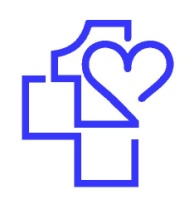 Министерство здравоохранения Красноярского краякраевое государственное бюджетное учреждение здравоохранения«Красноярская межрайонная поликлиника № 1»(КГБУЗ «КМП № 1»)исх.  № 1695   от 31.08.2023г.на   № ______   от _________